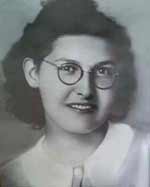 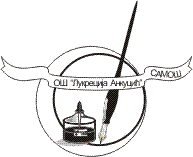 Број: 147Датум: 03.03.2020. годинеНа основу Правилника о програму за остваривање екскурзијe у првом и другом циклусу основног образовања и васпитања ( ''Службени гласник РС''-''Просветни гласник'', број 30/19) и Упутства Министарства просвете бр.610-00-790/2010-01 од 16. 09. 2010. за реализацију екскурзије и наставе у природи, Основна школа „ Лукреција Анкуцић“ Самош, расписује О Г Л А СЗа прикупљање понуда за извођење екскурзије за ученике I–VIII разреда Екскурзија - једнодневнаПутни правац: Самош- Нови Сад- СамошПланирани број ученика: око 35Садржај: Кулпин, каштел Дунђерски, Сремска Каменица, обилазак музеја Јована Јовановића Змаја, Карловачка гимназија, Богословија, Саборна црква св. Николе, обилазак Новог Сада, Природњачки музеј и Петроварадинска тврђава.Превоз: Аутобус туристичке класеАутобус мора да буде прописно опремљен и да испуњава услове у складу са Правилником о начину обављања организованог превоза деце.Планирано време реализације eкскурзије је крај маја- почетак јуна 2020. године; Могућност плаћања на 3 месечне рате.Туристичке агенције могу преузети Упутство за формирање понуде у року од 5 дана од дана објављивања огласа, у ОШ „ Лукреција Анкуцић“ Самош.  Право на преузимање Упутства има агенција која је предходно уплатила на жиро рачун Школе број 840- 578660-74  износ од 2.000,00  динара бесповратно у сврху ''преузимања Упутства'' о чему доказ прилаже приликом преузимања истог. Рок за достављање понуда је  10 дана од дана истека рока за преузимање Упутства, са назнаком ''За оглас-не отварати'', на адресу ОШ „Лукреција Анкуцић'' Самош, Маршала Тита 27, 26305 Самош.Уз понуду и програм путовања, понуђач је дужан да приложи доказ о поседовању важеће прописане лиценце министарства надлежног за послове туризма као и доказе о искуству у ђачком и омладинском туризму (референтну листу). У случају да се не пријави потребан број ученика, школа задржава право да не закључи уговор са изабраном туристичком агенцијом.Неблаговремене и непотпуне понуде неће се разматрати.Комисија ће избор најбољег понуђача, обавити у просторијама Школе о чему ће понуђачи бити благовремено обавештени.Додатне информације могу се добити на телефон: 013/675-114        Директор,Александра Кралик